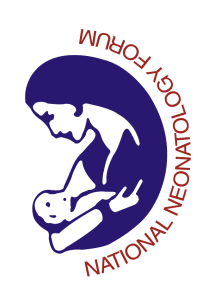 NATIONAL NEONATOLOGY FORUM 19th NNF DOCTOR’s FELLOWSHIP EXIT EXAM- April, 2022RESULTS. NoNAMEResult1Dr. Shalini AgarwalPass2Dr. Vandana SinghPass3Dr. Ramji BhardwajPass4Dr. Bhavya KukrejaPass5Dr. Rajesh ChoudharyPass6Dr. Sana Ibad KhanPass7Dr. Bhavna ChopraPass8Dr. Ranjani UpadhyayPass9Dr. Aashish GuptaPass10Dr. Sakandha RanaPass11Dr. Prabhpreet Kaur SiraPass12Dr. Mankiran KaurPass13Dr. DevenderPass14Dr. Sameer PatilPass15Dr. Kiranjot KaurPass16Dr. Tausif IqbalPass17Dr. Roshith J. Kumar Pass18Dr. Prithvi BurliPass19Dr. Aadhira AjaykumarPass20Dr. Poola Srikanth Pass21Dr. Kiran Chandra PankajPass22Dr. Asha Prabhakaran SPass23Dr. Fatima JafnaPass24Dr. O Subba Siva PrasadPass25Dr. Swapna KallaguntaPass26Dr. Bindu Joseph (Sr. Ann Jose)Pass27Dr. Shiny S. RPass28Dr. G. VishalPass29Dr. Sravya VemulapalliPass30Dr. Srigiri Trilok RaoPass31Dr. Puppala Vivek RaoPass32Dr. Swathi ThodetiPass33Dr. Abhinav  NeelaPass34Dr. M. V. N Lakshmi PrasannaPass35Dr. Deepthi DamarlaPass36Dr. Katam Shravan KumarPass37Dr. D BharathPass38Dr. M. L. N Pavan KumarPass39Dr. Kalthi Vaishnavi Pass40Dr. G. Aravind Pass41Dr. Umesh J. Mantri Pass42Dr. Ravikumar R.Pass43Dr. Ranjith K NPass44Dr. Pooja SonaniPass45Dr. Chinnambeti MunimohanPass46Dr. Niveditha CPass47Dr. R. Hari Prasath Pass48Dr. Sristi GangulyPass49Dr. Anamika Andria MallPass50Dr. Nidhi BhalodiaPass51Dr. Vigneshwar NKVPass52Dr. Devendra Singh SomvanshiPass53Dr. Pranaliba ZalaPass54Dr. Saurabh Vilas ShelkePass55 Dr. Ujwal M. VPass56Dr. Mahendra RoogePass57Dr. Radhika GuptaPass58Dr. Amruta ShivchhandPass59Dr. Srushti NakadePass60Dr. Bharath SPass